Allegato n° 2 – traccia programmatica dell’intervento formativoViene chiesto di redigere una traccia programmatica.Selezionare il corso per il quale si sta producendo la traccia programmatica.Propone la seguente traccia programmatica n°___:Link video di sintesi (max 10 min.) di presentazione dell’abstract, anche attraverso lariproposizione di estratti di attività formative già svolte in precedenza - anche tramiteQRCODE.Propone la seguente traccia programmatica n°___:Link video di sintesi (max 10 min.) di presentazione dell’abstract, anche attraverso lariproposizione di estratti di attività formative già svolte in precedenza - anche tramiteQRCODE.Propone la seguente traccia programmatica n°___:Link video di sintesi (max 10 min.) di presentazione dell’abstract, anche attraverso lariproposizione di estratti di attività formative già svolte in precedenza - anche tramiteQRCODE.Propone la seguente traccia programmatica n°___:Link video di sintesi (max 10 min.) di presentazione dell’abstract, anche attraverso lariproposizione di estratti di attività formative già svolte in precedenza - anche tramiteQRCODE      Luogo,                                                                             FIRMA     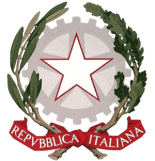 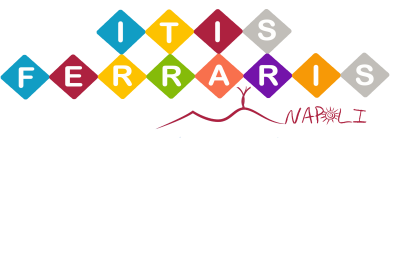 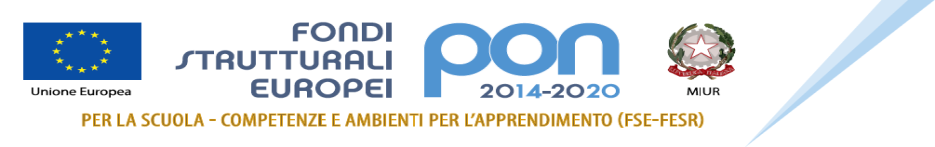 Ministero dell’Istruzione, dell’Università e della RicercaISTITUTO TECNICO INDUSTRIALE STATALE“GALILEO FERRARIS”Via A. Labriola, Lotto 2/G - 80145 NAPOLI (NA)Tel.: 081 7022150 – Fax: 081 7021513 – Email: natf17000q@istruzione.it Pec: natf17000q@pec.istruzione.it - C.F.: 80059100638 – Cod. Unico: SQ0DOI C.M. NATF17000QMinistero dell’Istruzione, dell’Università e della RicercaISTITUTO TECNICO INDUSTRIALE STATALE“GALILEO FERRARIS”Via A. Labriola, Lotto 2/G - 80145 NAPOLI (NA)Tel.: 081 7022150 – Fax: 081 7021513 – Email: natf17000q@istruzione.it Pec: natf17000q@pec.istruzione.it - C.F.: 80059100638 – Cod. Unico: SQ0DOI C.M. NATF17000QMinistero dell’Istruzione, dell’Università e della RicercaISTITUTO TECNICO INDUSTRIALE STATALE“GALILEO FERRARIS”Via A. Labriola, Lotto 2/G - 80145 NAPOLI (NA)Tel.: 081 7022150 – Fax: 081 7021513 – Email: natf17000q@istruzione.it Pec: natf17000q@pec.istruzione.it - C.F.: 80059100638 – Cod. Unico: SQ0DOI C.M. NATF17000QN.Titolo corso Selezionare (inserire ordine di priorità della propria candidatura)Selezionare (inserire ordine di priorità della propria candidatura)1Metodologie didattiche innovative e utilizzo delle nuove tecnologie nella didattica2Creazione e utilizzo di contenuti in realtà aumentata, virtuale e mista3Gamification4STEAM e tinkering5Coding e robotica educativa6Principali web app da utilizzare per la produzione di artefatti multimediali e learning object 7Quali App per i BES8Uso dei cloud e dei principali ambienti di condivisione9Internet delle cose10Formazione dedicata al CyberbullismoDestinatariContenutiMetodologiaDestinatariContenutiMetodologiaDestinatariContenutiMetodologiaDestinatariContenutiMetodologia